Witamy Was i zapraszamy do wspólnej zabawy. DZIEŃ IV – WESOŁA ZIEMIA1. Na początek proponuję zabawę „Mam zielone”.Spokojnie maszeruj, kiedy rodzic powie szary lub czarny wówczas siadasz.  Gdy usłyszysz „zielony” mówisz głośno „mam” i wyskakujesz wysoko w górę. Powtórz zabawę 2-3 razy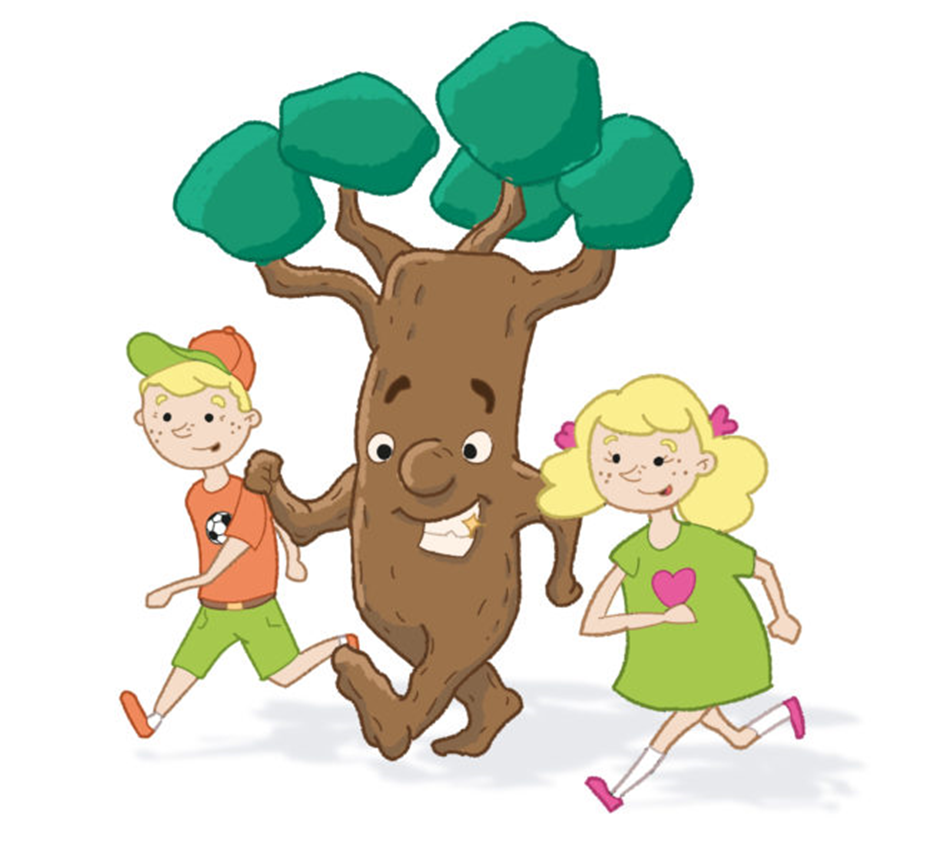 Dzisiaj większość czasu poświęcimy figurom geometrycznym. 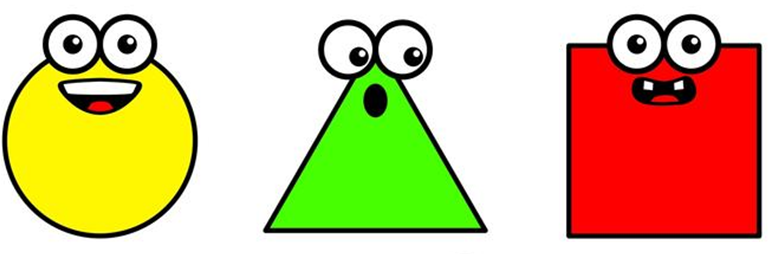 Nasze zabawy będą związane z kołem, trójkątem i kwadratem. 2. 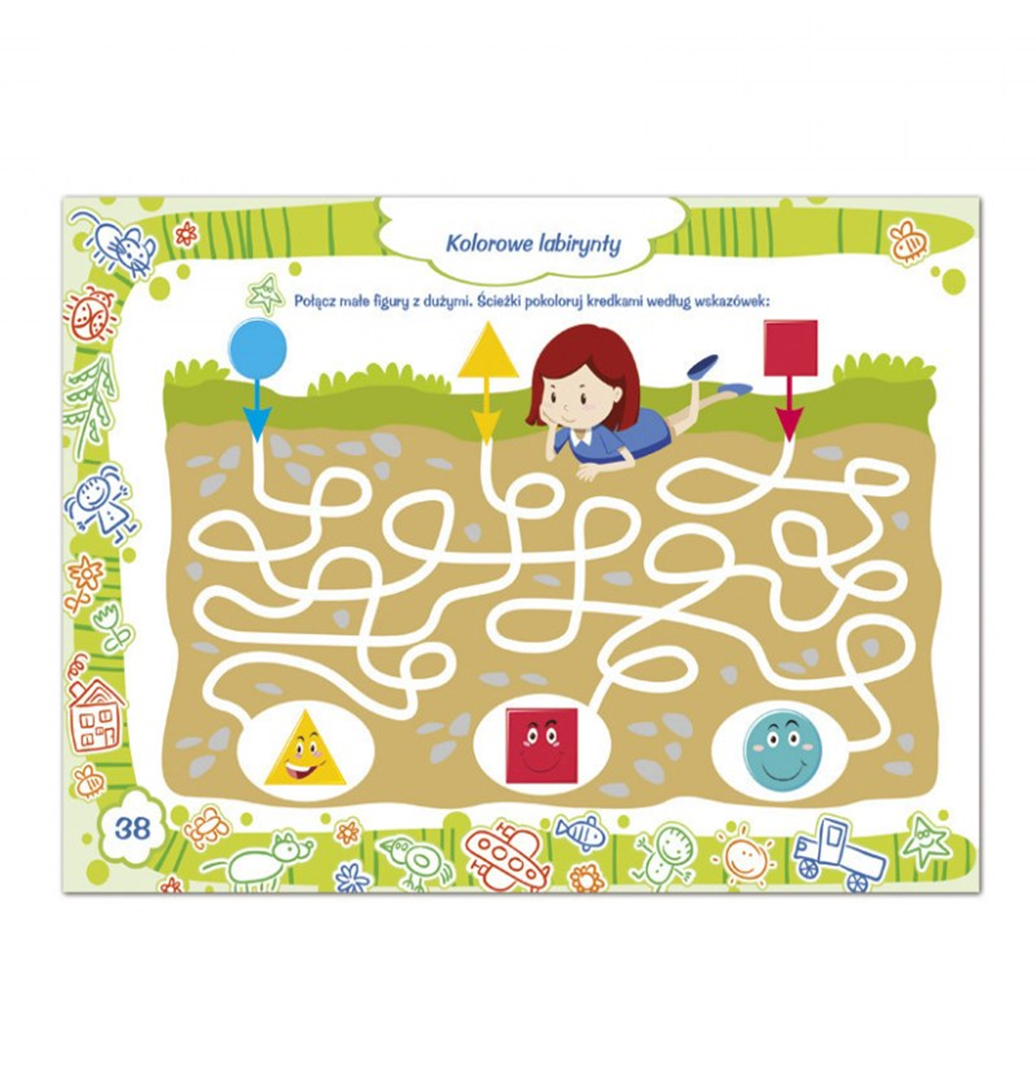 3. Pewien motyl miał na skrzydłach wzorki z figur geometrycznych. Pokoloruj figury zgodnie z kolorami figur znajdującymi się pod motylem. Policz na skrzydłach motyla trójkąty, kwadraty i koła. Narysuj odpowiednia ilość kropek pod nimi. 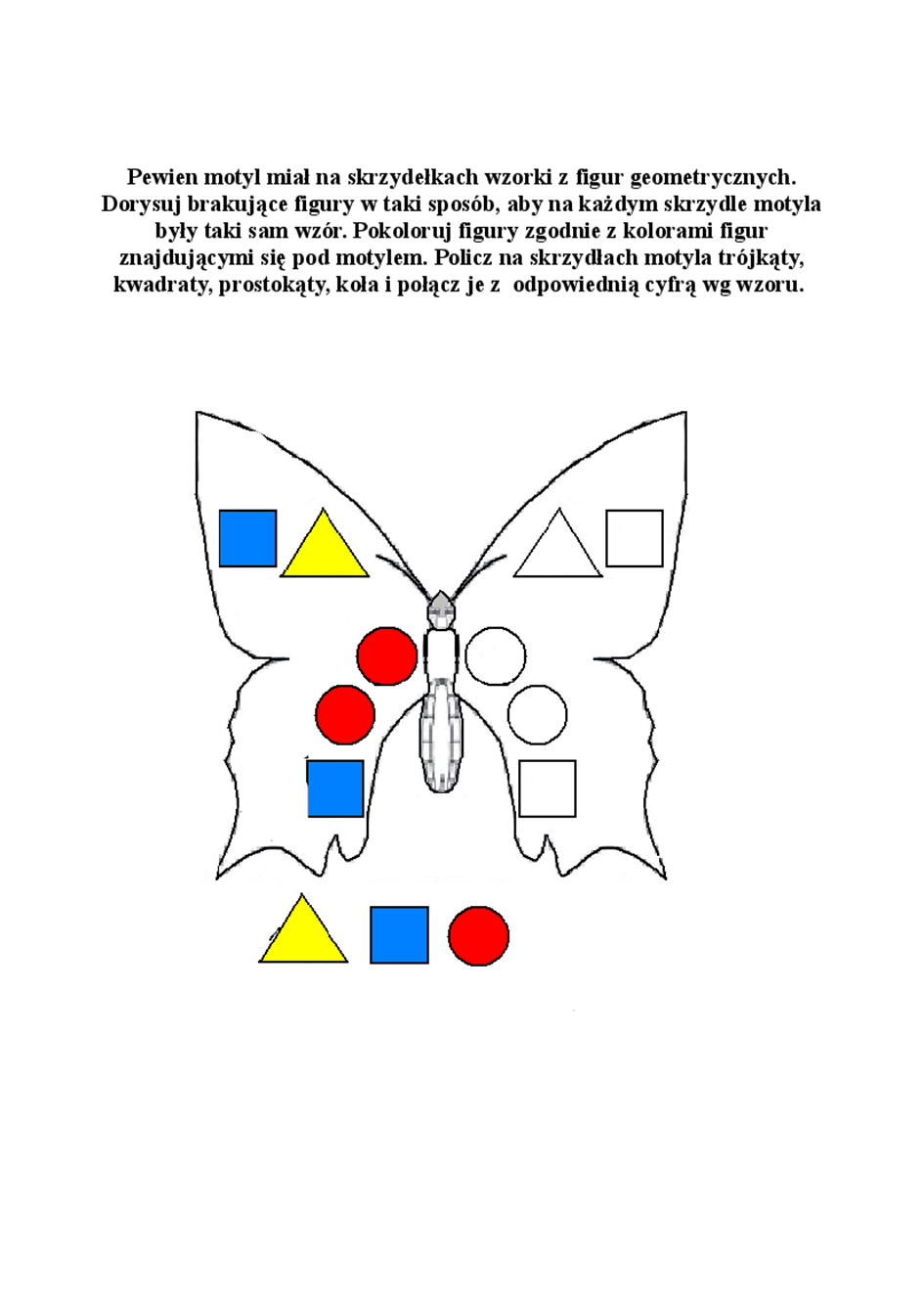 4. Następne zadanie będzie związane z drzewami, które są niezbędne ludziom i zwierzętom do życia.Poniżej zamieszczone są ilustracje, które pokazują jak należy postępować właściwe względem drzew oraz te, które są niewłaściwe i niszczą naszą przyrodę. 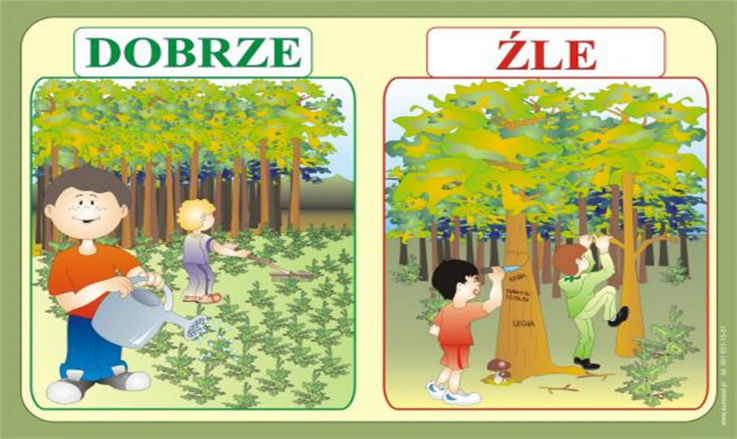 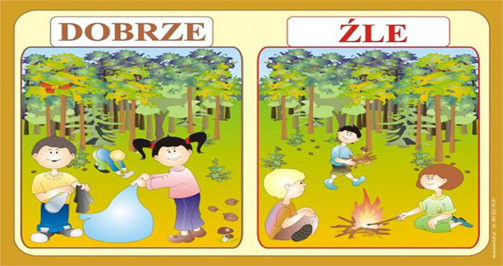 Należy pamiętać o tym, że:Drzewo jest domem zwierząt, a drewno potrzebne jest do budowy domu dla ludzi.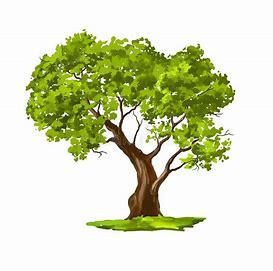 Na drzewach rośnie pożywienie dla zwierząt i ludzi.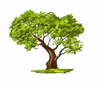 Drzewa dostarczają tlenu.Wśród drzew można miło odpocząć i spędzić czas. Poproś rodziców o wycięcie z zielonego kolorowego papieru koła, kwadraty i trójkąty róznej wielkości. Przyklej je na koronie drzewa, pień wykoloruj brązową kredką. 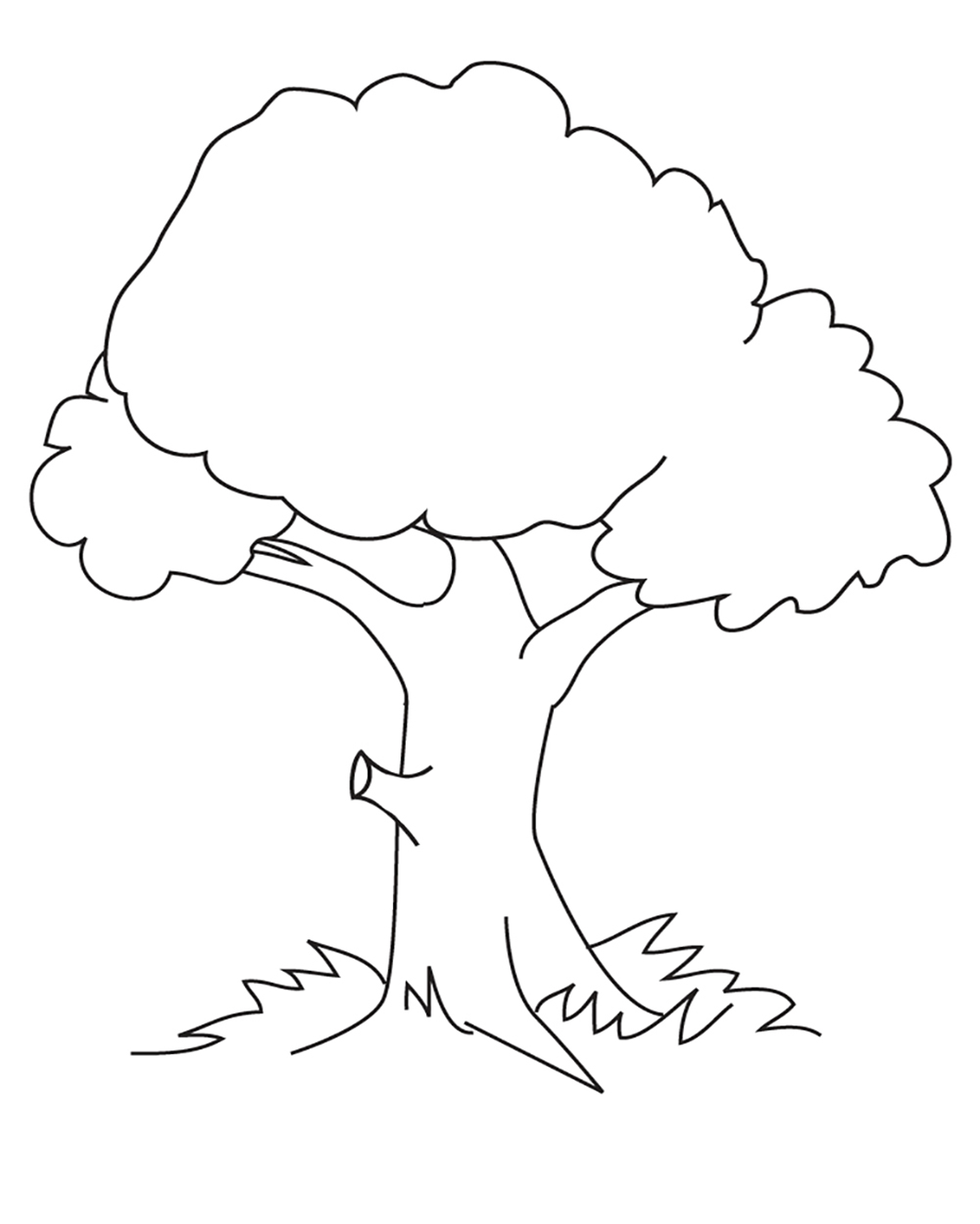 5. Do tego zadania będą potrzebne także figury geometryczne. Poproś rodziców o pomoc w ich wycięciu. Do pojemnika na papier umieść wszystkie kwadraty. Pojemnik na szkło pomieści wszystkie koła, a na plastik wszystkie trójkąty.   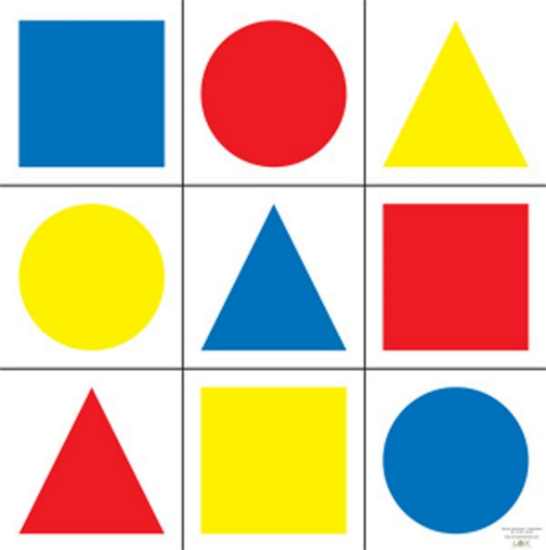 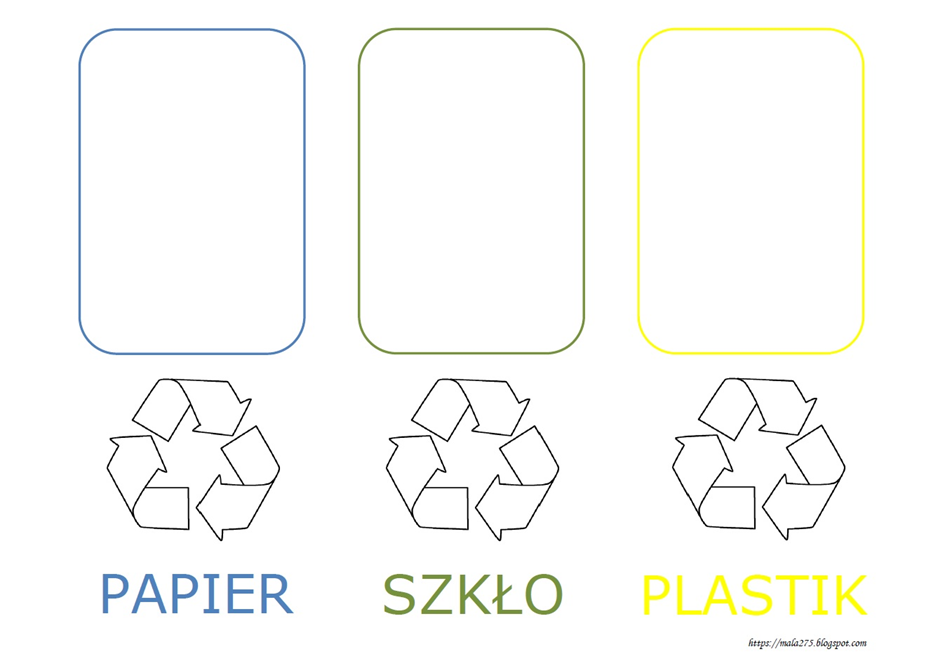 Na zakończenie posłuchaj ekologicznej piosenki pt. „Świat w naszych rękach”.https://www.youtube.com/watch?v=pRNtFXew_VEZadania dodatkowePokoloruj według wzoru.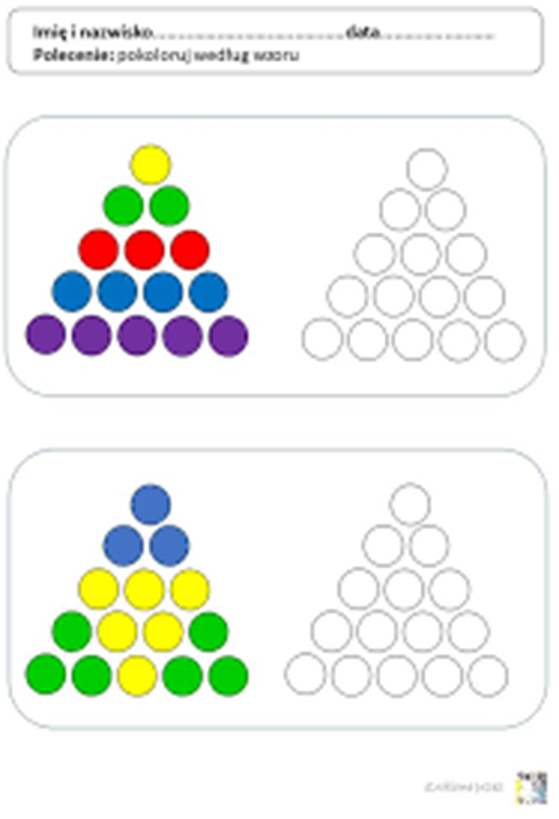 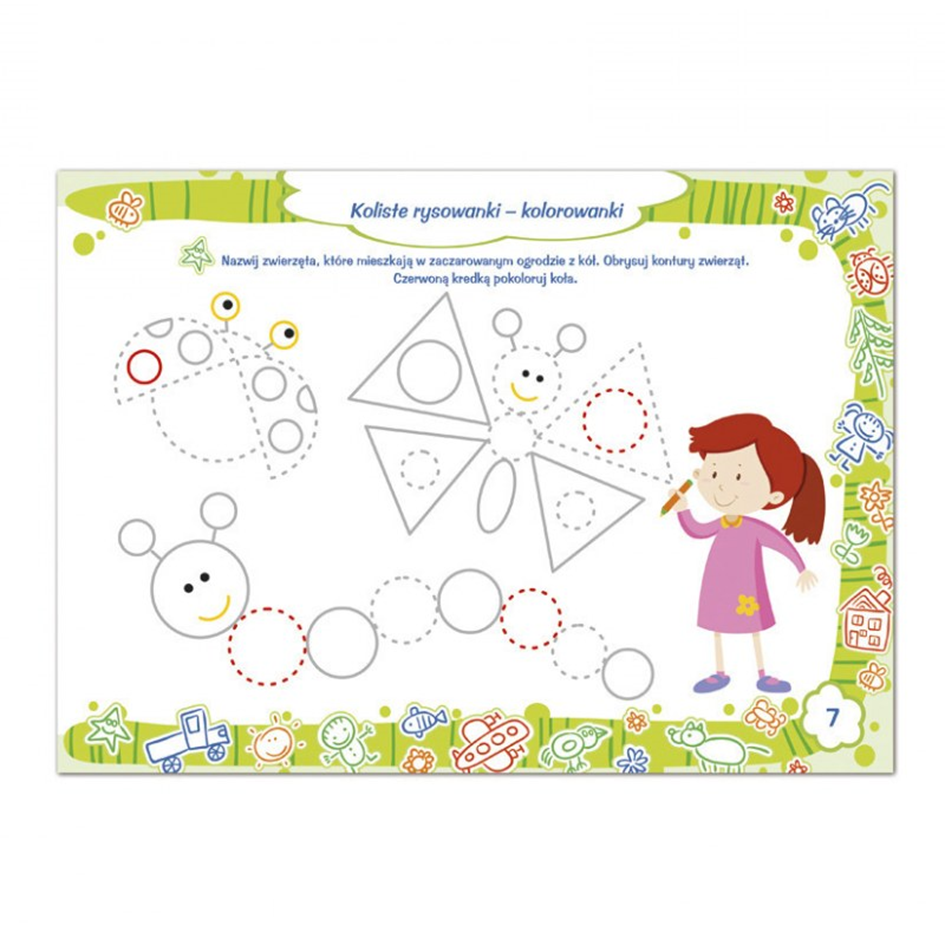 POWODZENIA!PANI ANETA I PANI KINGA